Szövegértelmező feladatlapA cikk elolvasása után írd az alábbi kifejezéseket a megfelelő kép alá: moxibuszció, akupunktúra, jin és jang, morfium, sámán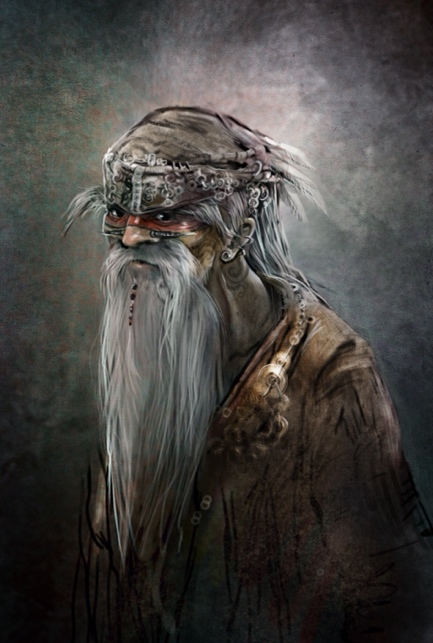 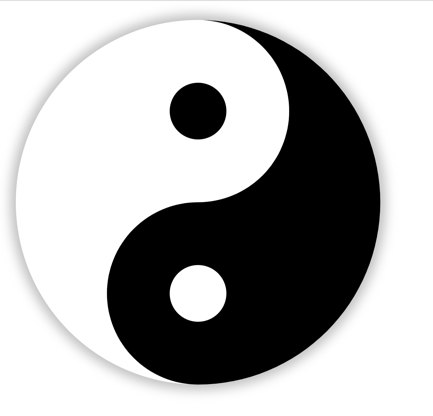 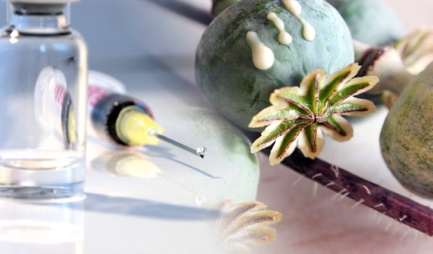 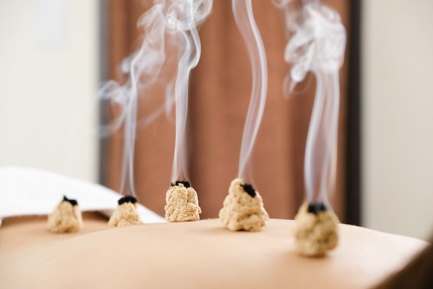 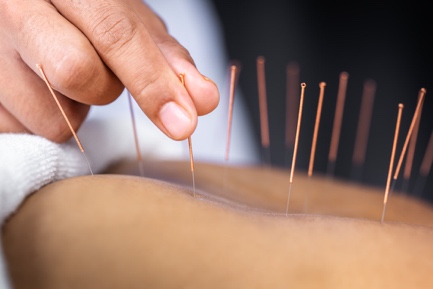 Párosítsd a neveket, kifejezéseket és a meghatározásokat!Friedrich Sertürner					néprajzkutatóA Sárga Császár belső könyve				az álom görög isteneMunkácsi Bernát					a mákgubóból kinyert morfium felfedezőjesámán							német gyógyszerészMorpheus						kínai gyógyászati leírásKabay János						lélekvezető, gyógyító